PARANÁ FALA IDIOMAS/ESPANHOLEDITAL Nº 06/2022RESULTADO FINAL PROVISÓRIO DE SELEÇÃO PARA O PROGRAMA PARANÁ FALA ESPANHOL – BOLSISTA – ESTUDANTE DE GRADUAÇÃOA Coordenação Institucional do Programa “O Paraná Fala Espanhol” da Universidade Estadual do Oeste do Paraná (Unioeste), em conjunto com International Office/Assessoria de Relações Internacionais e Interinstitucionais da Unioeste, no uso de suas atribuições e prerrogativas legais, torna público o resultado final provisório da seleção dos candidatos às vagas de Bolsista- Estudante de Graduação, para o Programa Paraná Fala Idiomas/Espanhol, como segue:ESTUDANTE DE GRADUAÇÃODOS RECURSOSOs candidatos terão até o dia 09 de dezembro de 2022 para solicitar recursos por meio de e-mail enviado ao endereço: pfe@unioeste.br Cascavel - PR, 08 de dezembro de 2022.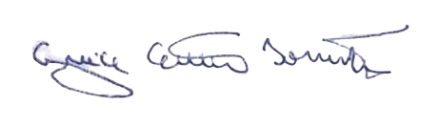 Profa. Greice Castela TorrentesCoordenadora Institucional do Programa “Paraná Fala Espanhol” – Universidade Estadual do Oeste do ParanáNOMECOLOCAÇÃOSITUAÇÃORicardo Muniz Conde1° colocadoClassificadoAmada Rossinny Vicent de Sifontes2° colocadaClassificadaCeleste Cristal Hinojosa Lazo3° colocadaClassificada